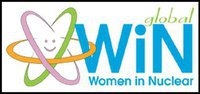 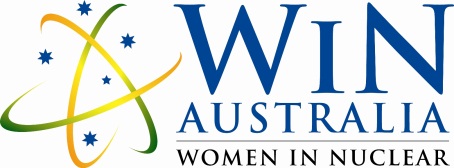 Paper/Presentation Registration Form 2014 WiN Global Annual Conference20-24th October 2014 Dockside - Sydney, AustraliaKey Timings and DatesPoster Paper and Technical Presentation Abstracts due by: 12th September 2014Country Reports due by: 1st October 2014Participant Details:Title (Miss/Ms/Mrs/Dr/Mr):_______First Name:____________________Surname:_____________________Organisation/Affiliation:_____________________________________		Position:_____________________WiN Member: Yes/NoIf yes, WiN Chapter:_________________Address Line1:_____________________________________________Address Line2:_____________ _______________________________Town/City:__________________	Province/State:___________       Zip/Postcode:_______________	_	Country: ________________Telephone:_________________E-mail:_____________________Presentation:What are you applying to present at the WiN 2014 Conference: Technical PresentationPoster PaperCountry ReportPresentation TopicWhich topic are you wishing to submit a presentation in:Technical Session & Poster Paper TopicsNuclear Design, Operations, Engineering & MaintenanceNon-proliferation, security and safeguardsMedical and Health ApplicationsMining, Industry and other Applications of NuclearCommunity Engagement, Education and Communication ActivitiesApplication of Nuclear Techniques to Science and ResearchAny other application, implication or use of nuclear science and technologyPlenary Session TopicsBroader Implications of Nuclear TechnologiesNew Development in Radiation and NuclearEngaging with the Public and Media on NuclearCountry Chapter ReportsQuestions and submissionPlease e-mail this form to winaustralia@gmail.com and please use the same address should you have any questions about this process. Abstract Template (no more than 200 words):A template for abstract is on the following page and should be sent to winaustralia@gmail.com   The template for WiN Country Chapter Reports will be sent out separately to those who register using this form and will also be sent to the WiN Board and Country Contacts list.